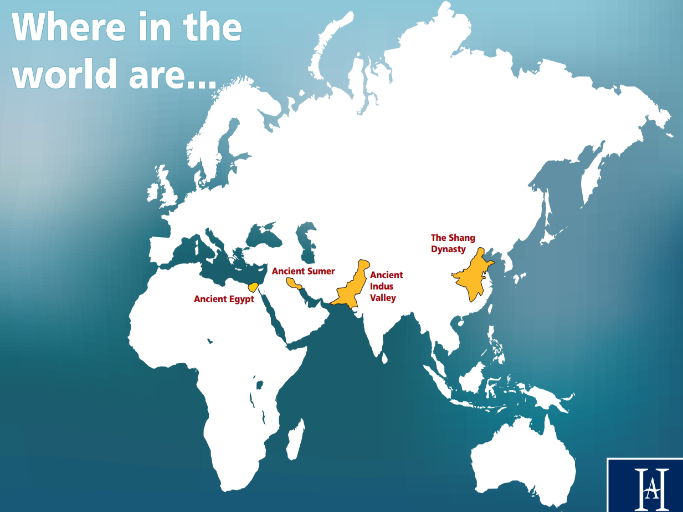 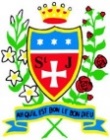 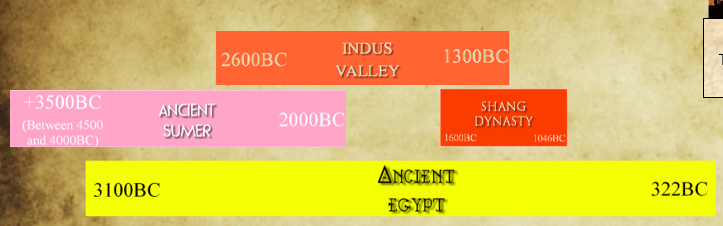 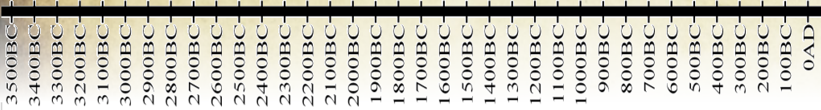 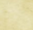 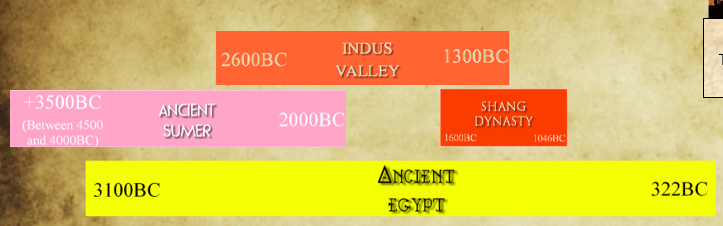 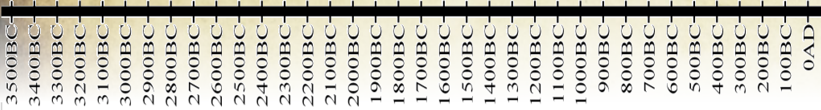 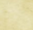 St Julie Catholic Primary School - HistorySt Julie Catholic Primary School - HistorySt Julie Catholic Primary School - HistoryTopic: What changes happened in Britain from the Stone Age to the Iron Age?Year: 3Strand: 